Місце для нотаток:	В ДОРОЗІ НА СДМ ЛІСАБОН 2023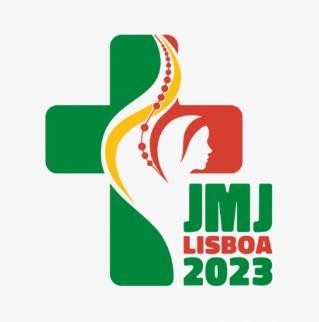 ЛИПЕНЬ 2022КОНСПЕКТ ДЛЯ УЧАСНИКАБОГ ПОНЕВОЛЮЄ ЧИ ДАЄ СВОБОДУ?Цілі зустрічіОзнайомитись з християнською концепцією свободи.Усвідомити, що наша віра повинна відображатися в наших вчинках.Дізнатися, на чому ґрунтуються погляди Церкви у царині моралі.Слово Боже (Га 5, 1. 13-14)Брати! Христос визволив нас для свободи, тож стійте в ній і не впрягайтесь знову в ярмо рабства. Ви-бо, брати, покликані до свободи; аби тільки свобода ваша не стала приводом до тілесності; але любов’ю служить один одному. Увесь-бо закон міститься у цій одній заповіді: «Люби ближнього твого, як себе самого». Золоті думки з конференції Церква хоче свободи кожної людини.  Як читаємо у цитованому уривку з Послання до галатів: Христос визволив нас для свободи.Якщо я відкриваю Бога як свого Творця, як Отця, який дуже любить мене і бажає мені добра, я побачу, що Його заповіді не обмежують мою свободу, але саме завдяки їм я можу бути справді вільним.Свобода совісті не є свободою «від» правди, але завжди і виключно «в» правді.Важливо, щоб сумління було добре сформованим і судило правдиво."Християни у формуванні свого сумління повинні бути уважними до святого і вірного вчення Церкви. Бо, з волі Христа, Католицька Церква є вчителем істини і на Ній лежить обов’язок проповідувати і автентично навчати Правди, якою є Христос, і водночас зі всією серйозністю пояснювати і підтверджувати моральні правила поведінки, які випливають із самої природи людини". Іван Павло ІІ "Veritatis splendor "ДискусіяЗаохочуємо вас до обговорення.  Це гарний час, щоб підняти питання, які можливо, вас довго турбували.  Можливо, є речі, які ви не розумієте у моральному вченні Церкви.  Аборт, ЕКО та життєві проблеми у позасакраментальних відносинах - вони яскраво присутні в публічних дискусіях. Варто задуматися, чому Церква говорить так, а не інакше, на чому ґрунтується, які аргументи.  Варто подумати для себе, зібрати необхідні знання з певної теми, щоб потім, перебуваючи в компанії інших людей, ви  могли відстоювати свою точку зору на ту чи іншу проблему.ЗавданняПерелічіть на аркуші паперу теми, які виникли під час вашої дискусії. Потім нехай кожен з учасників вибере одну з них (одну тему можуть вибрати кілька людей) і спробує до наступної зустрічі зібрати аргументи з вчення Церкви щодо цього питання.  Варто зазирнути до джерел, щоб самому переконатися, що насправді говорить Церква, і що свідчить на користь того, що дана проблема оцінюється саме так.ТЕМА ДЛЯ ДОСЛІДЖЕННЯ l__________________________________________________________________МолитваДивлячись на хрест, дякуй Богові за Його велику любов, за те, що Він зробив для нас. Бог дає людині свободу, яка випливає з хреста.  Саме там Ісус звільнив нас з рабства зла і гріха.  Він сплатив борг, який ми заробили за наші гріхи.  Під час цього поклоніння хресту спробуй побачити, що ще в житті тебе поневолює.  Дозволь Ісусу звільнити тебе, допомогти тобі повернути втрачену свободу.  Напиши все, від чого хочеш звільнитися, на аркуші паперу і поклади біля хреста. Цікавий факт про СДМБог, Честь, Батьківщина.  Під час СДМ у Кракові допомагало Військо Польське, яке під гаслом «Бог – мій прапор» показало відданість військовому прапору та християнській громаді.